Droites numériques 
pour haricots sauteurs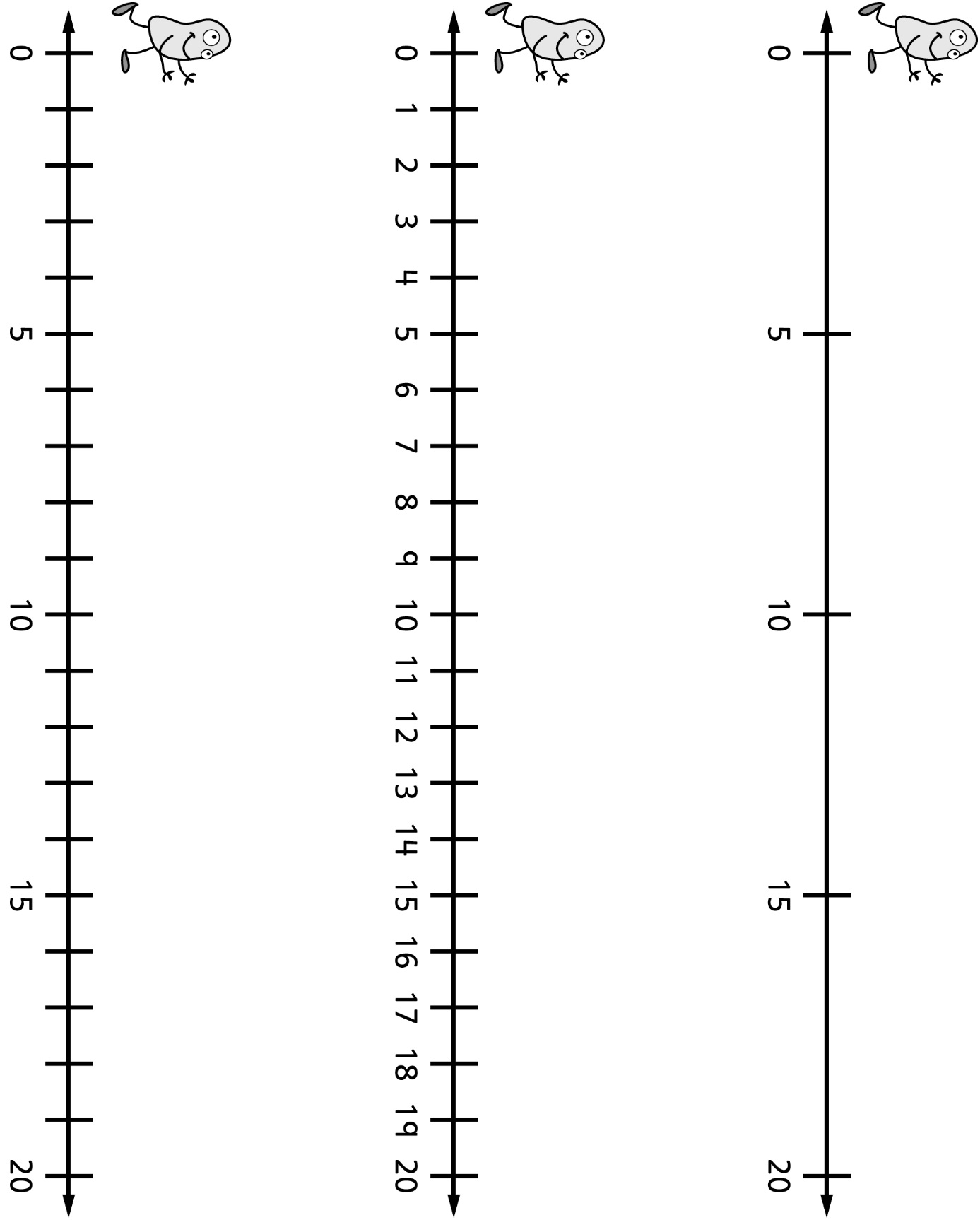 